С 21 декабря 2021 г. планируется осуществление заинтересованными лицами платежей за оказываемые административные процедуры и иные дополнительные услуги в отделе ЗАГС Смолевичского райисполкома, посредством автоматизированной информационной системы единого расчетного информационного пространства для органов и организаций Министерства юстиции Республики Беларусь ( ГИР ЕРИП Минюст)Структура элементов дерева услуг ЕРИП:Суды, юстиция, юридические услуги ЗАГСМинская обл.Смолевичский РИКГоспошлина ЗАГС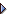 Дополнительные услуги ЗАГС